Volunteer Application FormApplicant InformationWhat skills and experience do you have that you think will benefit the charity?						           If yes who?AvailabilityPlease advise on the days and times when you are available to volunteer also which Hubs can you attend. Please tick with times if possible. Please circle all times/dates that you are available.Days and times when you are available to use your car for charity purposes. Please tick with times if possibleDisclaimer and SignatureI certify that my answers are true and complete to the best of my knowledge. Data protection. I give my express permission for NCS to use my information for any lawful purpose.If this application leads to me being accepted as a volunteer, I understand that false or misleading information in my application or interview may result in the termination of my service by the charity.I understand by volunteering I am giving my time freely and no payment other than out of pocket expenses will be paid to me by the charity. This application does not constitute a contract of Employment. I acknowledge that a contract of employment  does not exist between me and the charity.If I use my car for charity purposes. I undertake to inform my insurance company to make sure I have adequate insurance cover for my volunteering activities. I am aware that using my car whilst volunteering I am not  covered by the charity's  third party liability insurance.NCS office use: -Name of trainer/ supervisor responsible for induction.Copy Volunteer agreement given & signed.Confidentiality/ Data Protection policy given & signedManual handling training given & signedSocial Media Policy given & signedComplaint/Grievance procedure given & signedFood Handling certificate Level 2.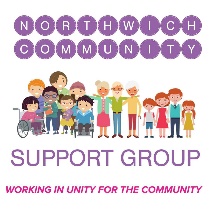 Northwich Community SupportFull Name:Mr/ Mrs/ Miss/otherDate:Address:PostcodeLandlineEmail:-MobileNext of Kin Name:First NameSurnameMr / Mrs/ MissRelationshipContact NoAre you a citizen of the United Kingdom?YESNO Do you volunteer for another organisation.?YESNOHave you ever volunteered for this organisation?YESNOIf yes, when?Do you have any convictions or conditional cautions which are currently unspent under the Rehabilitation of Offenders Act 1974 – you do not need to disclose anything that is spent YESNOIf yes, please explain:Do you hold a valid UK Driving License?           YES                      NO                                                  If yes, are you willing to use your vehicle for charity purposes. Please note. You will have to notify your insurance company that you are volunteering for the charity as your vehicle will not be covered by the charities Liability Insurance.MondayTuesdayWednesdayThursdayFridaySaturday SundayamamamamamamampmpmpmpmpmpmpmMondayTuesdayWednesdayThursdayFridaySaturday SundayamamamamamamampmpmpmpmpmpmpmSignature:Date: